This document is to be used by students before STUDENT – TEACHER - PARENT Conferences to assess their competencies in the course so far. This is an indicator of areas of strength, areas they have grown in, and are still working on, as the course progresses. This would be the document used to guide the conversation at STUDENT – TEACHER - PARENT Conferences.Parent Teacher Interviews:  STUDENT-GUIDED DISCUSSION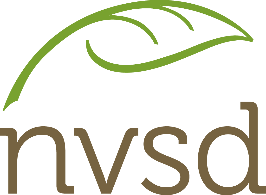 Highlight the box that you would use to most accurately describe yourself for each competency: (Sometimes / Most of the Time / Always)SOMETIMESMOST OF THE TIMEALWAYSCommunicate ideas, and solutions to problems, using content-specific languageIdentify misconceptions and questions to askUse understanding of course concepts to identify relationships and draw conclusionsGenerate new or refined ideasTransfer and apply learning Reflect on investigation methods, bias and evidenceWork co-operatively in groupsPreparation and ParticipationPreparation and ParticipationPreparation and ParticipationArrive to class on timeBring all necessary materials Share information and engageReview content and arrive prepared to discuss conceptsCourse work and ProductivityCourse work and ProductivityCourse work and ProductivityStay on task during classComplete course work in classHand in assignments on timeInitiative    and   SuccessInitiative    and   SuccessInitiative    and   SuccessShow interest in learningAlways try my bestMarks reflect my effort / ability